ПЛАН эвакуации людей и имущества при пожаре и аварии.МКОУ «ТАЛЦУХСКАЯ СОШ»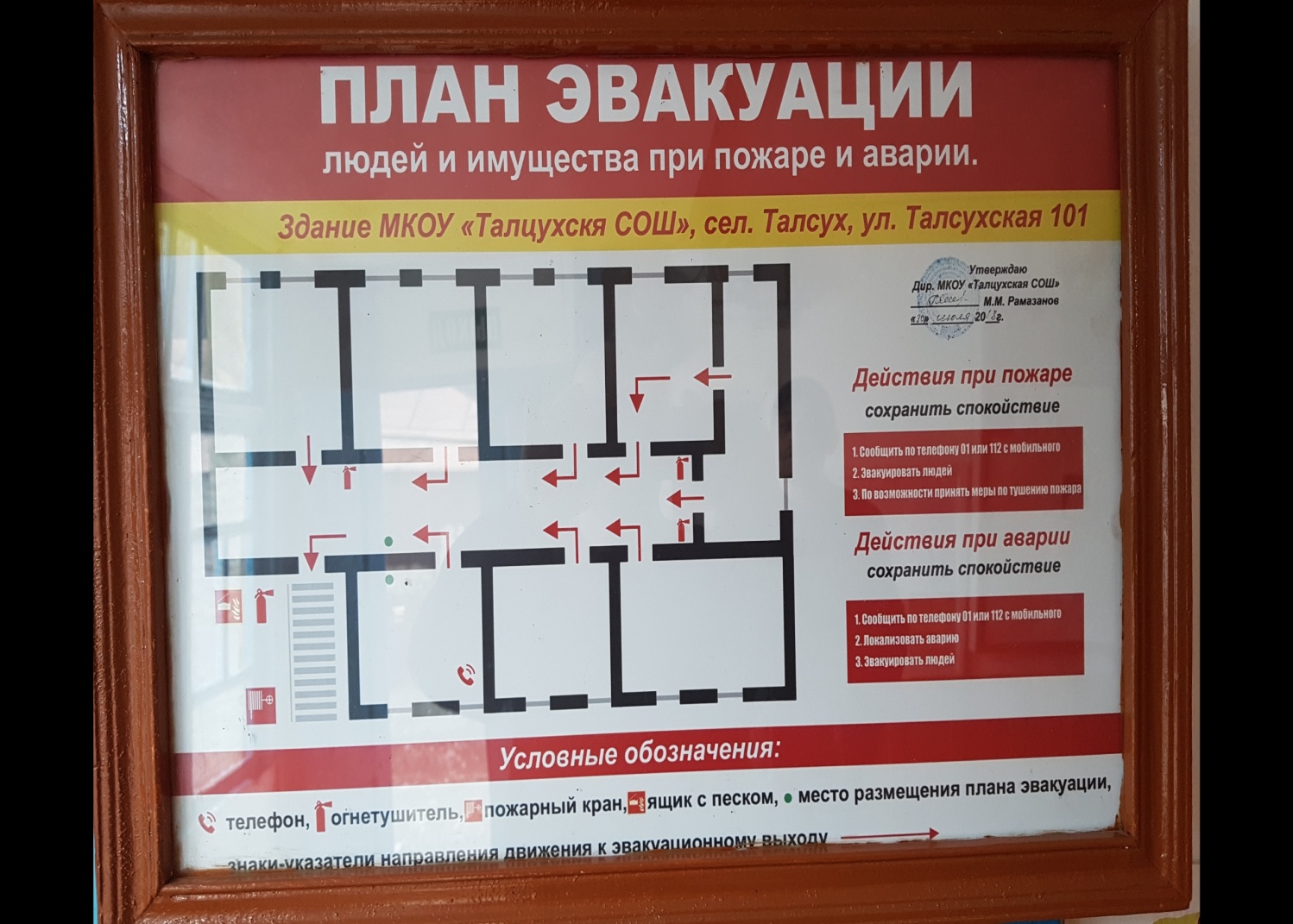 План-схематерритории, на которой расположено МКОУ «Талцухская СОШ»Жилой дом Шахбанова   Б. А.Жилой дом Шахбанова   Б. А.Жилой дом Рамазанова М. М.Жилой дом Рамазанова М. М.Жилой дом Рамазанова М. М.Жилой дом Рамазанова М. М.Жилой дом Рамазанова Р.Жилой дом Рамазанова Р.Жилой дом Рамазанова Р.Жилой дом Рамазанова Х.Жилой дом Рамазанова Х.Жилой дом Рамазанова Х.Жилой дом Рамазанова Х.	                                                                 улица Талсухская 101	                                                                 улица Талсухская 101	                                                                 улица Талсухская 101	                                                                 улица Талсухская 101	                                                                 улица Талсухская 101	                                                                 улица Талсухская 101	                                                                 улица Талсухская 101	                                                                 улица Талсухская 101	                                                                 улица Талсухская 101	                                                                 улица Талсухская 101	                                                                 улица Талсухская 101	                                                                 улица Талсухская 101	                                                                 улица Талсухская 101	                                                                 улица Талсухская 101	                                                                 улица Талсухская 101	                                                                 улица Талсухская 101	                                                                 улица Талсухская 101	                                                                 улица Талсухская 101	                                                                 улица Талсухская 101Жилой дом Магомедалиева Ш. А.Жилой дом Магомедалиева Ш. А.Жилой дом Магомедалиева Ш. А.Жилой дом Магомедалиева Ш. А.Здание школыЗдание школыЗдание школыЗдание школыВход в здание.Вход в здание.Вход в здание.Вход в здание.Частный сарай для скотаЧастный сарай для скотаЧастный сарай для скотаЖилой дом Магомедалиева Ш. А.Жилой дом Магомедалиева Ш. А.Жилой дом Магомедалиева Ш. А.Жилой дом Магомедалиева Ш. А.Здание школыЗдание школыЗдание школыЗдание школыПлощадкаПлощадкаЧастный сарай для скотаЧастный сарай для скотаЧастный сарай для скотаЧастный сарай для скотаЖилой дом Юсупова С. Я.Жилой дом Юсупова С. Я.Жилой дом Юсупова С. Я.Жилой дом Юсупова С. Я.Жилой дом Шахбанова А. А.Жилой дом Шахбанова А. А.Жилой дом Шахбанова А. А.Санит. узлыСанит. узлыСанит. узлыЖилой дом Юсупова С. Я.Жилой дом Юсупова С. Я.Жилой дом Юсупова С. Я.Жилой дом Юсупова С. Я.Жилой дом Шахбанова А. А.Жилой дом Шахбанова А. А.Жилой дом Шахбанова А. А.Жилой дом Шахбанова А. А.Жилой дом Шахбанова А. А.Жилой дом Шахбанова А. А.